PLAN PRACY SEKCJI EMERYTÓWmarzec3 marca 2015r.Dbamy o zdrowie – pokaz masażu leczniczego – Dariusz KrzemińskiSprawy różne10 marca 2015r.Dzień Kobiet – występ kabaretu „Z kapelusza” z Klubu Emeryta z ul. Szopena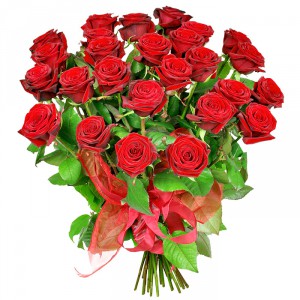 Sylwetki sławnych Polek z dziejów historii PolskiSprawy różne17 marca 2015r.Imieniny Heleny i Krystyny. Składanie życzeń.Wiersze Barbary Ciszyńskiej i Alicji WiśniewskiejPrzygotowanie do spotkania wielkanocnego – przydział zadań.Sprawy różne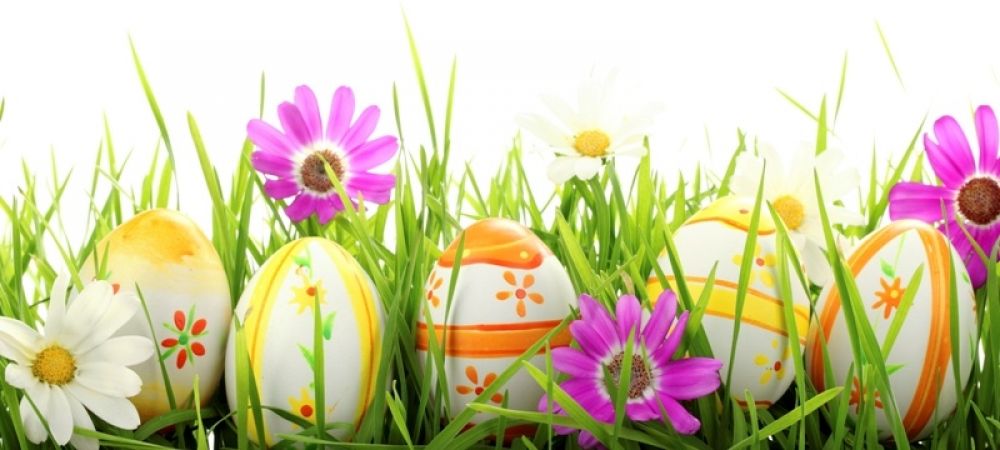 24 marca 2015r.Spotkanie wielkanocne – zwyczaje i obrzędy związane ze Świętami Wielkanocnymi.